RESOLUTION NO. 2023 - BA RESOLUTION OF THE BOARD OF DIRECTORS OF THE CALIFORNIA PINES COMMUNITY SERVICES DISTRICT ESTABLISHING ACCSESS TO 2 YD DUMPSTERS TO CUSTOMERS WITHIN CSD JURISDICTIONWHEREAS THE CALIFORNIA PINES COMMUNITY SERVICES DISTRICT IS PROVIDING 2YD DUMPSTERS FOR CUSTOMERS IN THE LOWER LAKE UNITS INTENDED FOR HOUSEHOLD GARBAGE OR FOR MOVING PROCESS, HOUSE CLEAN UPS ETC. ALL TRASH MUST FIT IN THE DUMPSTER IN ORDER FOR CSD TO BE ABLE TO PICK UP.WHEREAS THE CSD WILL ALLOW THE DUMPSTERS TO CUSTOMERS 2 TIMES IN THE YEAR WITH THE CUSTOMERS CHOICE OF HAVING IT 1 WEEK OR 2 WEEKS. NOW THEREFORE BE IT RESOLVED A SCHEDULE OF CHARGES FOR THIS SERVICE OF $28.66 PER DUMPSTER DUMP AND $10.00 PER WEEK. WITH ABILITY TO CHANGE. DEPOSIT WILL BE REQUIRED BEFORE DUMPSTERS ARE DELIVERD.NOW THEREFORE BE IT RESOLVED AND IT IS RESOLVED THAT THE BOARD OF DIRECTORS OF THIS DISTRICT AGREED ON 2YD DUMPSTERS BEING PROVIDED WITH SET CHARGES WITH ABILITY TO CHANGE TO CUSTOMERS WITHIN OUR JURISDICTION.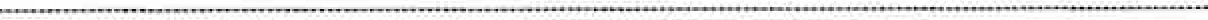 ADOPTED AND SIGNED THIS ---	DAY OF	AT A REGULARMEETING OF THE BOARD OF DIRECTORS BY THE FOLLOWING VOTE:AYES: NOES: ABSENT:Chairman, Board of DirectorsATTEST:Secretary